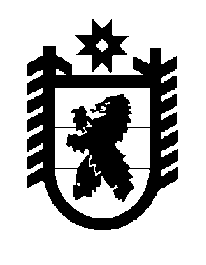 Российская Федерация Республика Карелия    ПРАВИТЕЛЬСТВО РЕСПУБЛИКИ КАРЕЛИЯРАСПОРЯЖЕНИЕот  20 февраля 2016 года № 103р-Пг. Петрозаводск В соответствии с письмом Министерства финансов Российской Федерации от 5 февраля 2016 года № 21-09-06/5896 утвердить прилагаемый перечень должностных лиц Министерства финансов Республики Карелия, ответственных за формирование, согласование и подписание в форме электронного документа заявок на регистрацию уполномоченных лиц Правительства Республики Карелия и органов исполнительной власти Республики Карелия в качестве участников подсистемы бюджетного планирования государственной интегрированной информационной системы управления общественными финансами «Электронный бюджет».           ГлаваРеспублики  Карелия                                                              А.П. Худилайнен Утвержден распоряжением Правительства Республики Карелия от 20 февраля 2016 года № 103р-ППЕРЕЧЕНЬдолжностных лиц Министерства финансов Республики Карелия, ответственных за формирование, согласование и подписание в форме электронного документа заявок на регистрацию уполномоченных лиц Правительства Республики Карелия и органов исполнительной власти Республики Карелия в качестве участников подсистемы бюджетного планирования государственной интегрированной информационной системы управления общественными финансами «Электронный бюджет»_________________ДолжностьФамилия, имя, отчествоПолномочия заместитель МинистраКузьмин ЮрийИгоревичпросмотр;ввод данных;согласование;утверждениезаместитель МинистраАлексеева СветланаВладиславовнапросмотр;ввод данных;согласование;утверждениезаместитель МинистраБеляева ЕленаВладимировнапросмотр;ввод данных;согласование;утверждениезаместитель МинистраЛебедева МаринаЕвгеньевнапросмотр;ввод данных;согласование;утверждениеначальник отдела информатизации и защиты информацииАлексеев ОлегДмитриевичпросмотр;ввод данных;согласованиеглавный специалист отдела информатизации и защиты информацииГорбунова ТатьянаНиколаевнапросмотр;ввод данных;согласованиеведущий специалист отдела информатизации и защиты информацииКраснов АлександрВалерьевичпросмотр;ввод данныхведущий специалист отдела информатизации и защиты информацииХристанова АннаВалерьевнапросмотр;ввод данных